Единый государственный экзамен по МАТЕМАТИКЕБазовый уровень Инструкция  по выполнению работыЭкзаменационная работа включает в себя 20 заданий. На выполнение работы отводится 3 часа (180 минут).Ответы к заданиям записываются по приведённым ниже образцамв виде числа или последовательности цифр. Сначала запишите ответык заданиям в поле ответа в тексте работы, а затем перенесите их в бланк ответов № 1 справа от номера соответствующего задания.Ответ:      -    , &		to — 0 › 8Если ответом является последовательность цифр, как в приведённом ниже примере, то запишите эту последовательность в бланк ответов №  1 без пробелов, запятых и других дополнительных символов.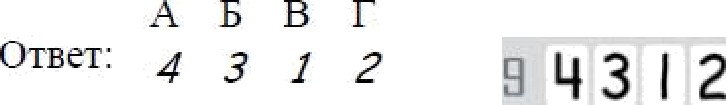 Все бланки ЕГЭ заполняются яркими чёрными чернилами.Допускается использование гелевой, или капиллярной, или перьевой ручек.При выполнении заданий можно пользоваться черновиком. Записи в черновике не учитываются при оценивании работы.Баллы, полученные Вами за выполненные задания, суммируются. Постарайтесь выполнить как можно больше заданий и набрать наибольшее количество баллов.Желаем успеха.!Справочные материалы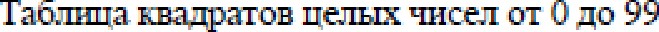 С'войстео орифметтгтеского s:валрптвога xojma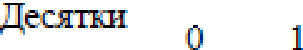 ЛЬ   —— in    -  ЛЬ  пан п    0. b   0	— 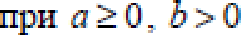 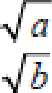 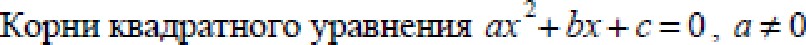 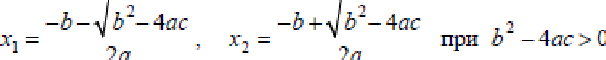 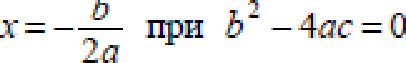 Фпрьг)'.зы  соkф.чщеівіпгс› јъоіожеиня( п + b )'  =  а  ' + бад + b' ( n - b ’)   = о ' - ?nb + b 'п'—б '= (п+ b )(п — b )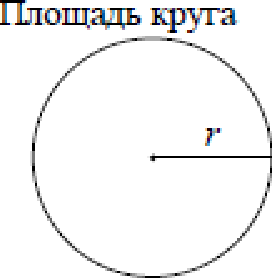 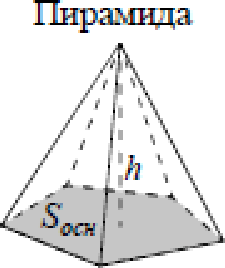 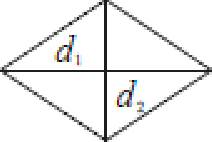 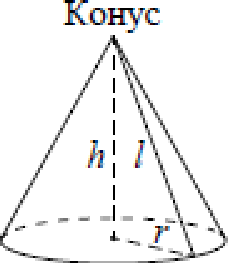 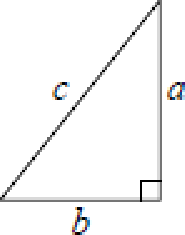 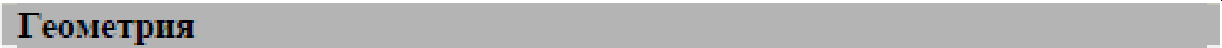 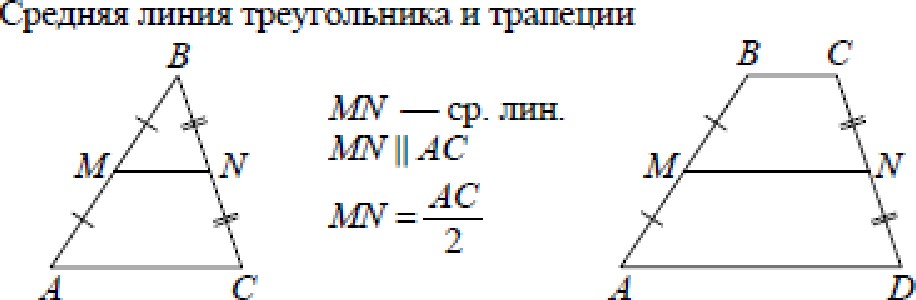 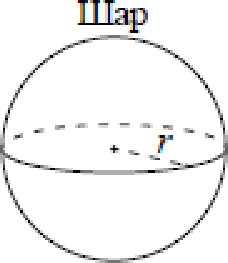 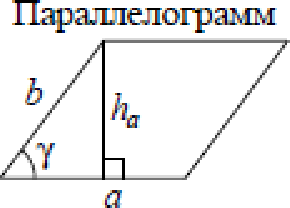 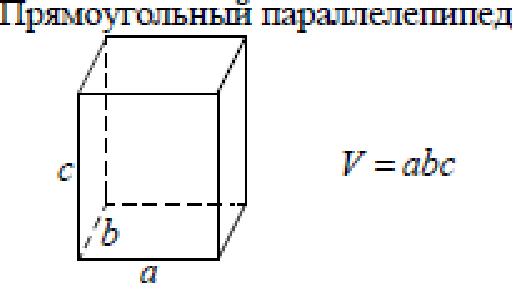 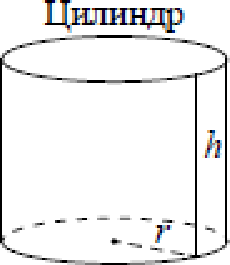 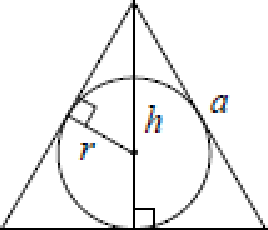 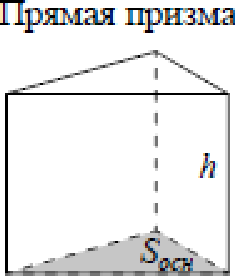 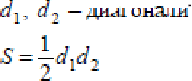 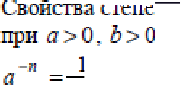 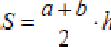 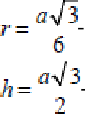 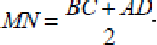 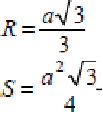 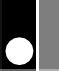 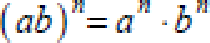 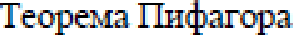 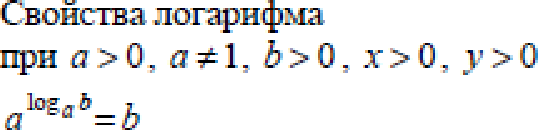 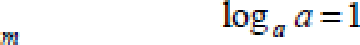 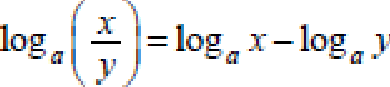 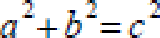 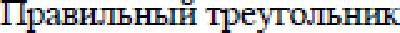 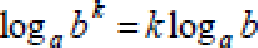 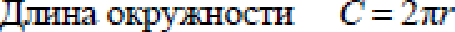 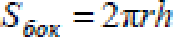 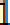 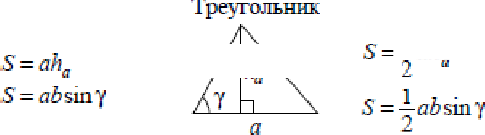 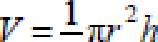 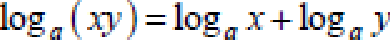 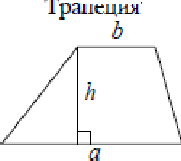 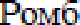 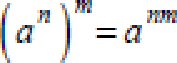 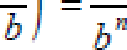 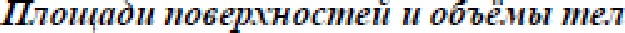 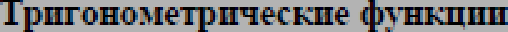 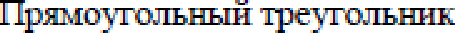 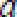 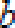 СОБ O = —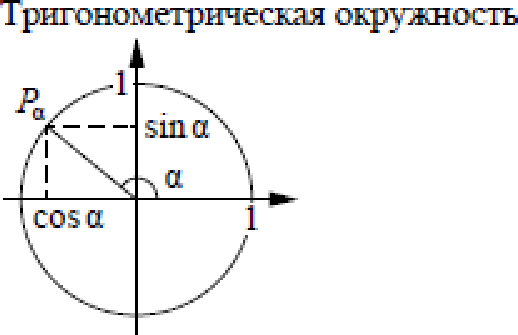 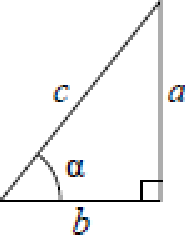 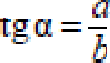 OcHDвнDe трягонометрігзесы€ тDждество: лги -п + com -п = 1Нехпторые знпяеітия тригонпметрнче‹жих	чзюцтй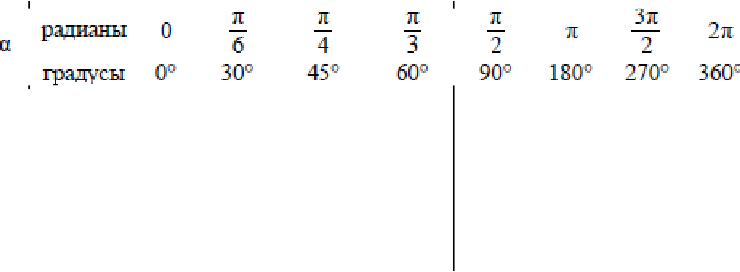 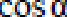 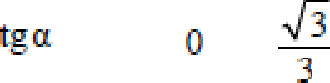 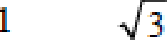   Найдите значение выражения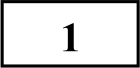 11	13	710	15   ' 60'Ответ:   	ННайдите значение выражения4з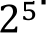 Ответ:   	3	Футболка стоила 400 рублей. После повышения цены она стала стоить 500 рублей. На сколько процентов была повышена цена футболки?Ответ:   	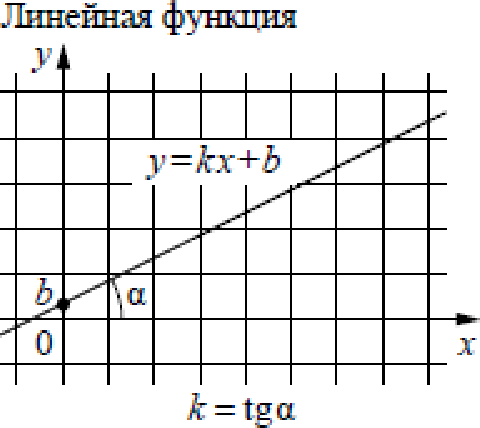 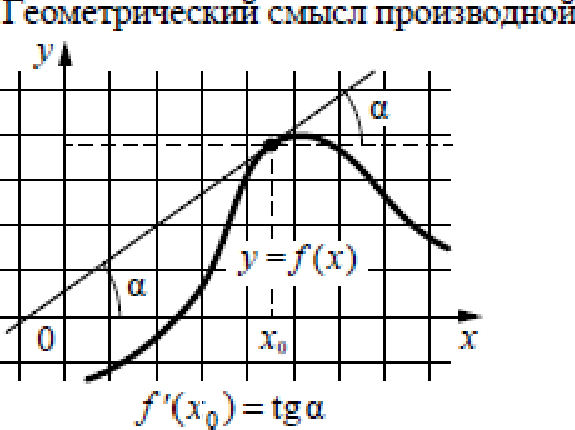 4		Площадь поверхности прямоугольного параллелепипеда с рёбрами п, b и с вычисляется по формуле S —— 2(nb + ac + bc). Найдите площадь поверхности прямоугольного параллелепипеда с рёбрами  5, 6 и 20.Ответ:   	  Найдите значение выражения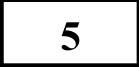 з    2 logн 7Ответ:   	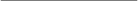 На автозаправке клиент отдал кассиру 1000 рублей и залил в бак 26 литров бензина. Цена бензина 34 рубля за литр. Сколько рублей сдачи должен получить клиент?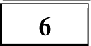 Ответ:   	  Найдите корень уравнения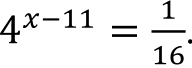 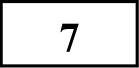 Ответ:   	  Какой наименьший угол (в градусах) образуют минутная и часовая стрелки часов в 17:00?	l 2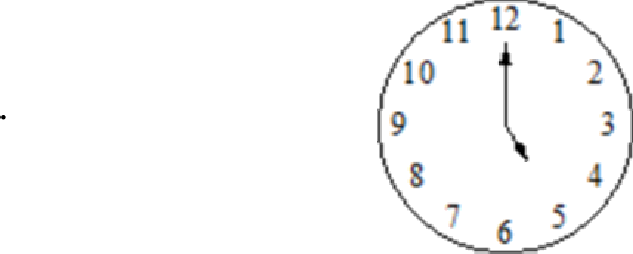 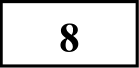 Ответ:   	130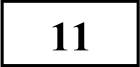 Конкурс исполнителей проводится в 5 дней. Всего заявлено 50 выступлений — по одному от каждой страны, участвующей в конкурсе. Исполнитель из России участвует в конкурсе. В первый день запланировано 14 выступлений, остальные распределены поровну междуоставшимися днями. Порядок выступлений определяется жеребьёвкой.	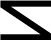 Какова вероятность, что выступление исполнителя из России состоится в третий день конкурса?Ответ:   	На рисунке жирными точками показана цена никеля на момент закрытия биржевых торгов во все рабочие дни с 10 по 26 ноября 2008 года. По горизонтали указаны числа месяца, по вертикали — цена тонны никеля в долларах США. Для наглядности жирные точки на рисунке соединены линиями. Определите по рисунку, какого числа цена никеля на момент закрытия торгов впервые за данный период приняла значение 10 200 долларов США за тонну.  Остановите соответствие между величинами и их возможными значениями: к каждому элементу первого столбца подберите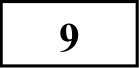 соответствующий элемент из второго столбца.s  "	11 80011600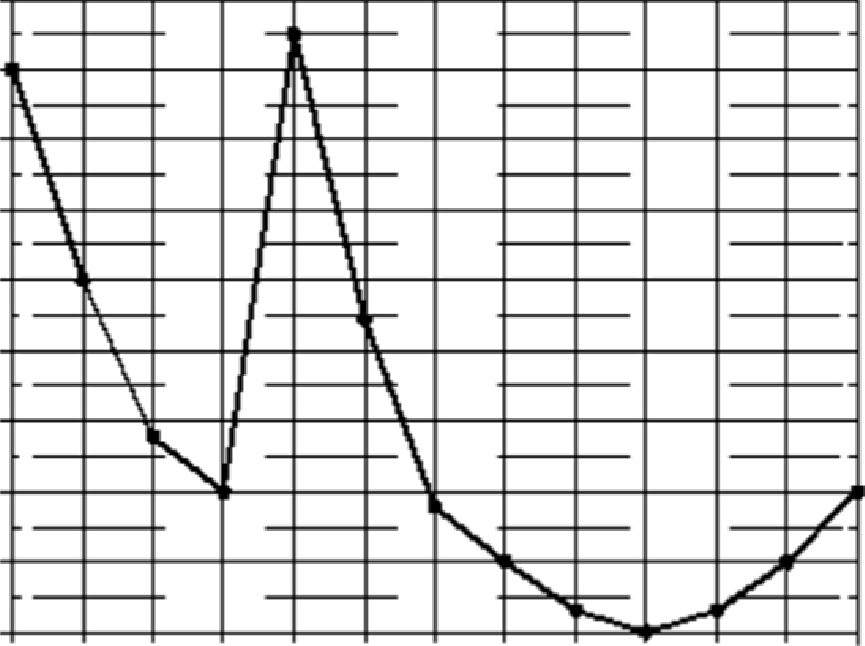 1140011 20011000ВЕЛИЧИНЫА) рост жирафаБ) толщина лезвия бритвы В) радиус Землиширина футбольного поляЗНАЧЕНИЯ 1) 6400 км2) 500 см3) 0,08 мм4) 68 м10800106001040010 200В таблице под каждой буквой, соответствующей величине, укажите номер её возможного значения.10000І0  II  12  ІЗ  14  I7  18 19  20  21  24  25 26Ответ:Ответ:   	  Телефонная компания предоставляет на выбор три тарифных плана.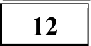 Абонент предполагает, что общая длительность разговоров составит 600 минут в месяц, и исходя из этого выбирает наиболее дешёвый тарифный план. Сколько рублей должен будет заплатить абонент за месяц, если общая длительность разговоров действительно будет равна 600 минутам?Ответ:   	  Пирамида Хеопса имеет форму правильной четырёхугольной пирамиды, сторона основания которой равна 230 м, а высота — 147 м. Сторона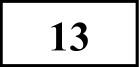 основания точной музейной копии этой пирамиды равна 23 см. Найдите высоту музейной копии. Ответ дайте в сантиметрах.  На графике изображена зависимость скорости движения легкового автомобиля от времени. На вертикальной оси отмечена скорость легкового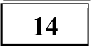 автомобиля в км/ч, на горизонтальной — время в секундах, прошедшее с начала движения автомобиля.80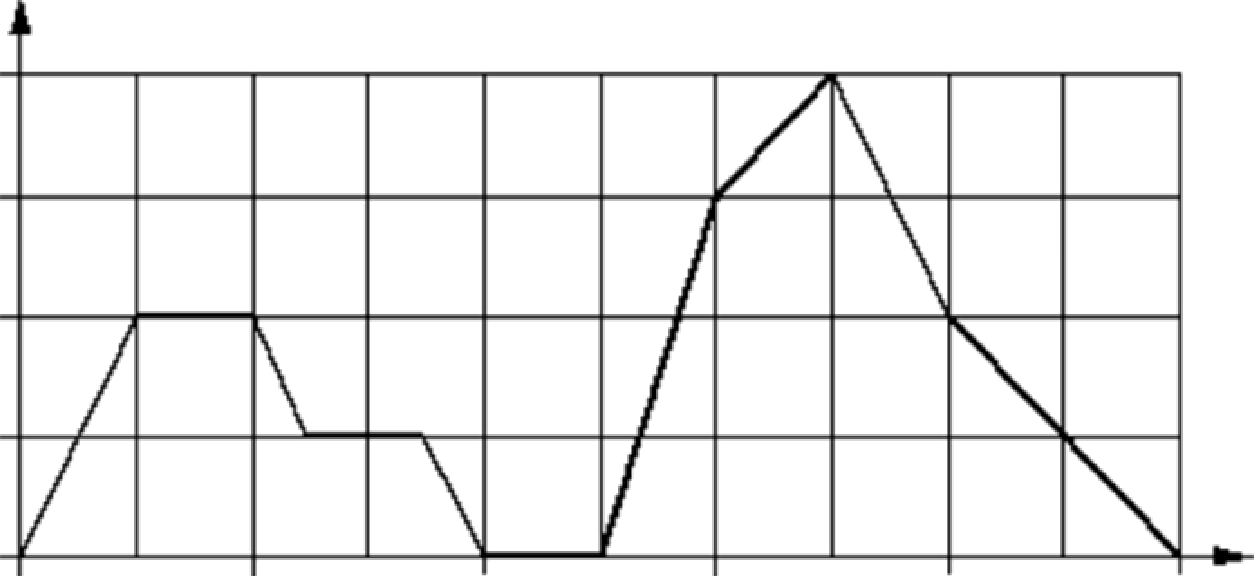 60402000	U	Э0	45	60	7J	90	10J  120  13J  150Нользуясь графиком, поставьте в соответствие каждому интервалу времени характеристику движения автомобиля на этом интервале.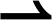 ИНТЕРВАЛЫ ВРЕМЕНИ А) 0-30 с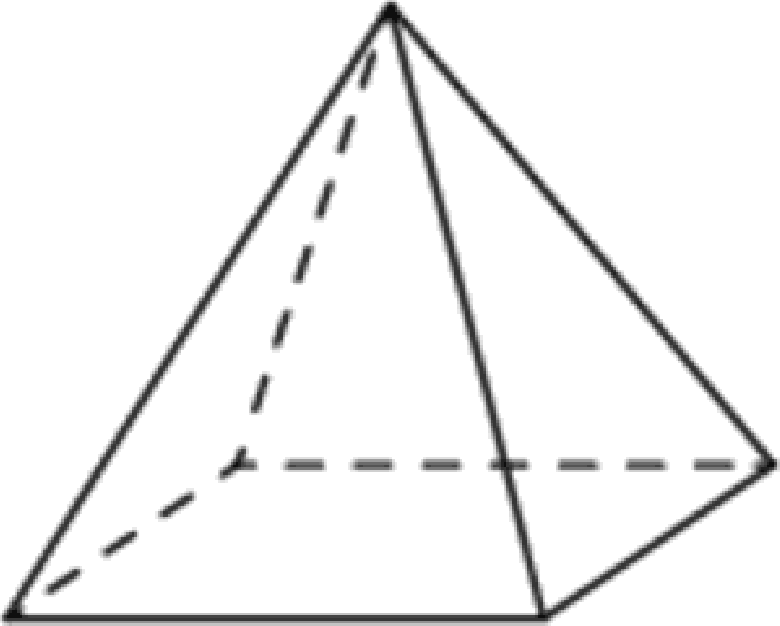 Б) 30-60 сВ) 60-90 сГ) 90-120 сХАРАКТЕРИСТИКИскорость автомобиля достигла максимума за всё время движения автомобиляскорость автомобиля не уменьшалась и не превышала 40 км/чавтомобиль сделал остановку на 15 секундскорость автомобиля не увеличивалась на всём интервалеОтвет:   	В таблице под каждой буквой укажите соответствующий номер. Ответ:Ромб и квадрат имеют равные стороны. Найдите площадь ромба, если его острый угол равен 30°, а площадь квадрата равна 16.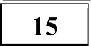 137Каждому из четырёх неравенств в левом столбце соответствует одно из решений в правом столбце. Остановите соответствие между неравенствами и их решениями.HEPABEHCTBA	РЕШЕНИЯ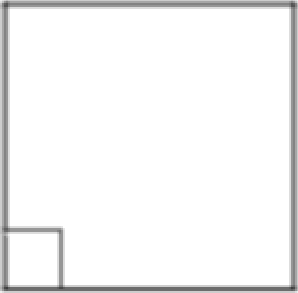 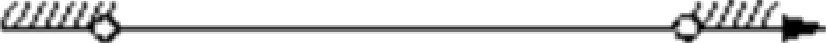 А)  log2(• — 1) <	)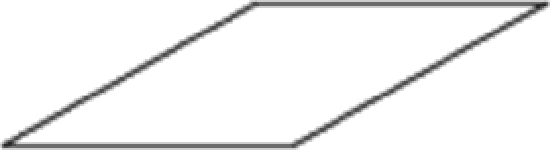 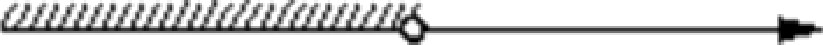 1	3	.тз-2і	1_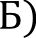 9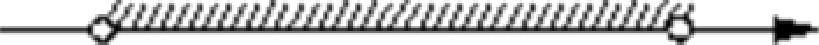 2)	l	.тОтвет:   	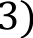  i- 1 В)	3)2	01	3	.т  В прямоугольном параллелепипеде ЛB fDЛ l B, Ci D рёбра DA, DC н диагональ DA1 боковой грани равны соответственно 3, 5 и  3.  Найдите объём параллелепипеда ABCD А  B1 DID .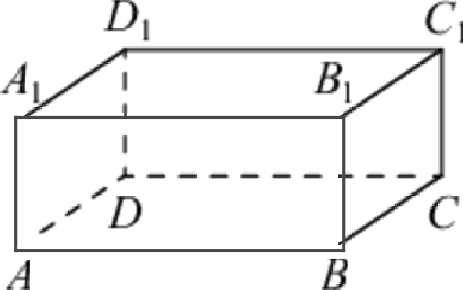 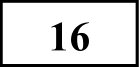 Г) x2 — 4x —b 3 > 0	4)	lВпититевприведённуювответетаблицуподкаждойбуквой соответствующийретениюномер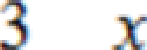 Ответ:   	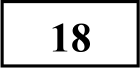 139Среди жителей дома №23 есть те, кто работает, и есть те, кто учится. А также есть те, кто не работает и не учится. Некоторые жители дома №23, которые учатся, ещё и работают. Выберите утверждения, которые верны при указанных условиях.Хотя бы один из работающих жителей дома X•23 учится.Все жители дома X°23 работают.Среди жителей дома №23 нет тех, кто не работает и не учится.Хотя бы один из жителей дома №23 работает.В ответе запишите номера выбранных утверждений без пробелов, запятыхИ Д]Э    ИХ ДOПOЛHИTeЛЬHЫX СИМВОЛOB .Ответ:   	Найдите четырёхзначное число, кратное 44, любые две соседние цифры которого отличаются на 1. В ответе укажите какое-нибудь одно такое ЧИсло.Ответ:   	2o	В обменном пункте можно совершить одну из двух операций:за 4 золотых монеты получить 5 серебряных и одну медную;за 8 серебря ных  монет  получить  5 золотых  и  одну медную. У Николая были только серебряные монеты. После нескольких посещений обменного пункта серебряных монет у него стало меньше, золотых непоявилось, зато появилось 45 медных. На сколько уменьшилось количество серебряных монет у Николая?Ответ:   	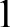 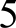 Система оценивания экзаменационной работы по математике (базовый уровень)Правильное решение каждого из заданий 1—20 оценивается 1 баллом. Задание	считается	выполненным	верно,	если	экзаменуемый	дал правильныйответ в виде целого числа или конечной десятичной дроби, или последовательности цифр.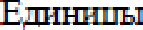 343676900149162?3649318 I110012114416919622525626933436124004414Ѕ4539576635676729764641390096110241089115612251296136914441?? 141600168117ЫІ164919363025? 116320933042401525003601?7O4360939163035313632493364346163600372136-t43969409642254356445946244761749003041518433295476562557765929605462418ЫІ006561672466897056722573967569774479? 198100528154645649563690259216940996049501sin п010—i1—	0—I010-0СОСТАВИТЕЛЬ ВАРИАНТА:СОСТАВИТЕЛЬ ВАРИАНТА:ФИО:Евгений ПифагорПредмет:МатематикаСтаж:6 лет репетиторской деятельностиРегалии:Основатель проекта Школа ПифагораТрижды победитель олимпиады по высшей математике среди всех студентов	Тольяттинского государственного университетаАккаунт BK:https://vk.com/eugene10Сайт и доп.информация:https://youtube.com/ШкoлaПuфaropa